INTYGEXAMINATIONNamn Namnhar i MÅNAD ÅR genomgått en examination som revisori Brukarstyrda BrukarrevisionerExaminationen grundar sig på den handbok och metod som Verdandi har utvecklat i brukarstyrd brukarrevision och syftar till att deltagarna ska kunna deltaga i utförandet av brukarstyrd brukarrevision inom socialtjänst, hälso- och sjukvård samt annan offentlig  
eller privat verksamhet inom välfärdssektorn. Som underlag för examinationen ingår även ….. genomförda studietimmar avseende Brukarstyrd brukarrevision enligt Verdandis metod utifrån utbildningsmaterialet ”Brukarstyrd brukarrevision en väg till ökat brukarinflytande – metodhandledning”.Examinationen omfattar Brukarstyrd brukarrevision enligt Verdandis metod, motiv och arbetssättPrinciper för rekrytering och utbildning av grupper av brukarrevisorerPrinciper för sekretess och tystnadspliktEnkätmetodik och metoder för genomförande av brukarstyrda brukarrevisionerPrinciper för sammanställning, tolkning och presentation av resultatetPrinciper för kommunikation av resultat av brukarstyrda brukarrevisionerDatum: ÅÅÅÅ-MM-DD Examinationsledare:         _____________________________Camilla Svenonius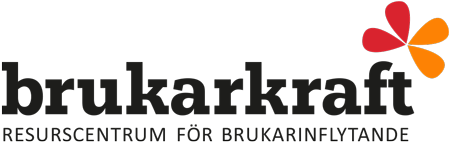 